Episcopal Diocese of North Dakota 
Waiver and Release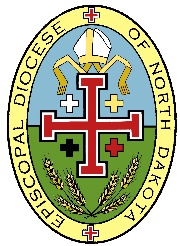 I, ______________________, do hereby affirm to (church name) that I have the legal authority to provide my consent and authorization for matters relating to the participation of __________________ in the (event name, church name, and location, event date(s))Parent/Guardian Name (please print): ____________________________________________Signature: _______________________________________	Date: __________________WAIVER AND RELEASEI, ______________________, Parent/Guardian, on behalf of (“Participant”) do hereby release, waive, discharge, and covenant not to sue and agree to hold members of (church name), its officers, directors, employees, representatives, agents and affiliates, and the staff of (event name) from any and all claims, demands and actions of any and every kind directly or indirectly arising out of or relating in any respect to the participation of the Participant Minor Child in the (event name, church name and location, event date(s)). My waiver and release of all claims, demands, actions, and liability shall include without limitation, any injury, illness, death, property damage or loss to the Participant Minor Child which may be caused by any act, or failure to act by the staff of (event name) or sustained before, during or after (event name) unless such injury, illness, death, property damage or loss is a direct result of the willful misconduct of either the church or the staff of the (event name). I understand that, without limitation of the foregoing, neither the Church of (church name) or the (event name) shall be liable and each is hereby released each from all claims that may arise from loss or damage to the (“Participant”)’s personal property or the interruption of the (event name) for whatever reason. Neither the Church of (church name) nor (event name) shall be responsible for any lost or stolen property of the (“Participant”) or any persons attending day activities thereof.Parent/Guardian Name (please print): ____________________________________________Signature: _______________________________________	Date: __________________